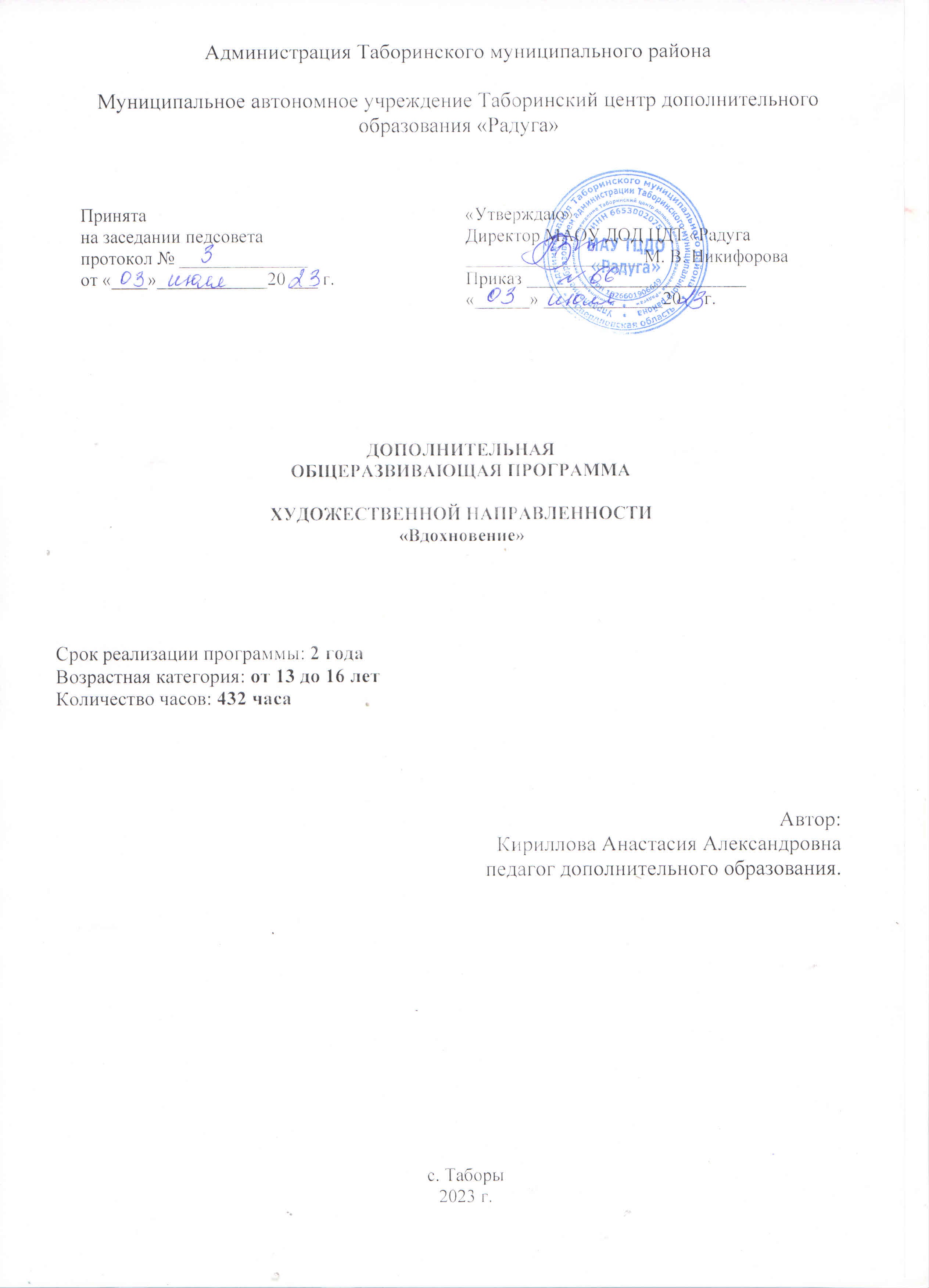 Пояснительная записка.Направленность программы  «Вдохновение" – это программа художественной направленности базового уровня, так как  ориентирована на развитие общей и эстетической культуры обучающихся, художественных способностей в изодеятельности, создание художественных образов, самореализацию в творческой деятельности, формирование коммуникативной культуры. Программа сфокусирована не на выполнении длительных проектов, а на последовательном решении пластических задач с выполнением заданий по темам, например, «Коллаж в стиле дадаизм» или «Синтез классического рисунка и андеграунда».Новизна программы.Новизна данной программы в том, что основываясь на программе художественной школы, она даёт большую вариативность в выполнении заданий, способствует поддержанию интереса к изобразительной деятельности. Детям даётся возможность участия в выставочной деятельности дома творчества. Программа «Вдохновение» базовый уровень позволяет детям  развить и реализовать свои творческие способности.Для развития творческих навыков даже самые смелые предложения не должны пропасть незамеченными, ученики попробуют научиться искать и отбирать идеи, работать с воображением и постоянно вдохновляться примерами выдающихся проектов, а также понять, что за каждым воплощением стоит большой труд и умения.Актуальность программыНа сегодняшний день в общеобразовательных школах изучению изобразительного искусства отводится ограниченное время, поэтому развитие художественного творчества школьников через систему дополнительного образования детей является особенно актуальным. Актуальность  данной программы объясняется социальным запросом участников образовательного процесса на программы по изобразительной деятельности. Трудно назвать область человеческой деятельности, где бы не пригодилось умение рисовать, способность чувствовать форму и цвет. Человек любой творческой профессии работает лучше, если он овладеет средствами изобразительного искусства и умеет ими пользоваться. К сожалению, на данный момент в учреждениях дополнительного образования крайне редко уделяют время на изучение темы современного искусства и трендам в живописи и рисунке, а ведь для детей, увлекающихся рисованием для развития своего таланта необходимо идти в ногу со временем. Педагогическая целесообразность.Во время занятий изобразительным искусством человек воспитывает свой вкус, приобретает способность видеть красоту в обыденном, развивает зрительную память и воображение, приучается творчески мыслить, запоминать, анализировать, обобщать. Все это особенно важно в настоящее время, когда мир массовой культуры давит на неокрепшую психику ребенка.Деятельность обучающихся по программе осуществляется на основе наблюдения и изучения окружающей действительности, на стремлении отобразить то, что наполняет их повседневную жизнь. Это стремление приводит к самостоятельным творческим поискам, является могучим фактором эстетического и нравственного развития, приводит к успешному освоению программного материала.Занятия по данной программе состоят из теоретической и практической частей, причём большее количество времени занимает практическая часть.Методы организации занятий, которые должны быть использованы педагогом:наглядныйработа с книгойнаблюденияпроектный и проектно- конструкторскийисследовательскийпрактика - ориентированной деятельностиНа занятиях в объединении дети знакомятся с различными видами и жанрами искусства. Освоение материала в основном происходит в процессе практической творческой деятельности.Для работы в области живописи предлагается использовать такие материалы, как гуашь, акварель, пастель масляную и сухую. В области графики - карандаш, тушь, перо, палочку, чёрный и цветные маркеры, уголь, соус, сепию. Техники, которые очень интересны детям - монотипия, граттаж (воскография). Для работы в области скульптуры детям предлагается пластилин, глина. Способствуя развитию творческой мысли своего ученика, педагог должен раскрыть выразительные возможности, которыми обладает тот или иной вид деятельности. Так, например, в живописи это цвет и колорит, фактура и форма; в графике - точка и линия, плоскость и пространство, в скульптуре- форма и пропорции. По мере усложнения задач, как в композиционной деятельности, так и при работе с натурой, детей на примере их собственного творчества подводят к следующим понятиям: композиционный ритм, цельность, пластическая выразительность, обобщённость. Это им поможет в дальнейшем воспринимать произведения искусства в музеях и на выставках. Задания, предлагаемые данной программой, направлены на изучение и практическое освоение различных художественных техник и материалов.Отличительные особенности .Данная программа является модифицированной, разработанной на основе типовой программы по изобразительному искусству для художественных школ (Рисунок, сост. Г.А. Морозова. Живопись, рец. И.Л.Бибикова. Композиция, сост. Е.А. Афанасьева.). Обучение детей основам изобразительного искусства. Предлагаемая программа построена так, что уже в первый год обучения закладывается фундамент эмоциональных связей между собственной изобразительной деятельностью и большим увлекательным миром искусства. А искусство является важным средством формирования духовного мира детей. Отличительная особенность данной образовательной программы от уже существующих в этой области заключается в том, что она предназначена для работы с воспитанниками в свободное от учебы время в кружке изобразительного искусства, где каждый может раскрыть свои художественные способности, познакомиться с миром искусства более близко. Программа ориентирована на применение широкого комплекса различного дополнительного материала по изобразительному искусству. Процесс обучения изобразительному искусству строится на единстве активных и увлекательных методов и приемов учебной работы, при которой в процессе усвоения знаний, законов и правил изобразительного искусства у детей развиваются творческие начала.  Каждое занятие направлено на овладение основами изобразительного искусства, на приобщение детей к активной познавательной и творческой деятельности.Адресат программы.Программа рассчитана на подростков 13-16 лет, которые хотят выполнять экспериментальные задания, развивать воображение, креативное мышление и интерес к современному искусству. Она познакомит с современными практиками рисунка, живописи, композиции.В объединение принимаются дети 13-16 лет. Наполняемость учебной группы: от 10 до15 человек. В возрасте 13-16 лет у ребят видны старание, и желание постигать азы изобразительного искусства, способность в обыденном подметить характерное, умение анализировать события, явления, неординарно мыслить. Уже с 10 лет развитие рисунка в общих чертах заканчивается, и в последующие годы происходит лишь его совершенствование. Изобразительная деятельность естественна для ребёнка, близка, приятна ему, не требует волевых и интеллектуальных усилий. Благодаря этому у ребёнка не появляются тревожные переживания, напряжение. Таким образом, занятия рисованием способствуют интенсивному развитию всех психических процессов и функций, приучают ребёнка думать, анализировать, сравнивать, сочинять и воображать.Дети часто теряют жизненную уверенность из-за неумения выразить свои мысли, изобразительное искусство и художественное творчество играют решающую роль в восстановлении эмоционального равновесия в психике ребенка. Поэтому многие ученые считают, что задача учителя состоит в том, чтобы помочь ребенку осознать свои чувства, выбрать средства и способы их выражения. Декоративно-прикладная деятельность предполагает аналитический характер деятельности, формирует способность нестандартного мышления. Занятия вырабатывают усидчивость, трудолюбие, умение анализировать, самостоятельно мыслить, развивают у детей пространственное  мышление. Использование  минимума средств при  максимальной выразительности приобщает к  целостному  видению, как конкретной формы, так и проблемы в целом.Уровень программы,  объем и сроки.«Вдохновение» - является программой базового уровня. Программа рассчитана на 2 года обучения. Полный объем учебных часов - 432, каждый год обучения по 216 часов.Форма обучения – очнаяРежим занятий - Занятия учебных групп проводятся 3 раза в неделю по 2 академических часа с 15-минутным перерывом.Особенности организации образовательного процесса. В соответствии с учебными планами Состав группы – постоянныйЗанятия могут проводится как со всем составом группы (групповые), так при необходимости  и индивидуальные.Для реализации программы используется несколько форм занятий: Вводное занятие (педагог знакомит обучающихся с техникой безопасности, особенностями организации обучения и предлагаемой программой работы на текущий год);Ознакомительное занятие (педагог знакомит детей с новыми методами работы в тех или иных техниках с различными материалами);Занятие с натуры (занятие, использующее для изучения рисунка и живописи натуру);Занятие по памяти (проводится после усвоения детьми полученных знаний при работе с натурой, тренирующее зрительную память);Тематическое занятие (предполагает рисование на заданные темы в разных техниках рисования);Занятие на свободную тему (предполагает самостоятельное решение в выборе художественных материалов, техник выполнения, содержимого рисунка);Беседа (занятие теоретического характера, изучение нового материала);Мультимедиа-занятие (занятие с частичным или полным использованием мультимедийного оборудования);Занятия защиты и презентации проектов (предварительно ведется работа по поиску идей для проекта, его написанию, а после защиты - к воплощению проекта в жизнь, и на конечном этапе - его презентация);Занятие-викторина (занятие контроля знаний или получения сведений об учащихся, их уровня подготовленности к моменту начала деятельности в объединении);Конкурсное игровое занятие (соревнование в игровой форме для стимулирования творчества детей);Комбинированное занятие (занятие, призванное для решения нескольких учебных задач);Занятие проверочное (на повторение изученного, проверка контроля знаний детей);Итоговое занятие (подведение итогов работы объединения за полугодие, за год, за все годы обучения).Цели данной программы - углублённое овладение знаниями, умениями и навыками в изобразительной деятельности, развитие творческих способностей детей; развитие способности мыслить и выражать смыслы с помощью инструментария современного искусства, помочь сформировать индивидуальный и осознанный творческий метод художественной работы.Цель 1 года обучения - обучение детей основам изобразительной грамоты и их активное творческое развитие с учётом индивидуальности каждого ребёнка посредством занятий изобразительной деятельностью.Цель 2 года обучения - углубленное развитие потенциальных способности учащихся, в сфере изобразительного искусства. Задачи программы 1 год обучения на пути к реализации цели:Обучающие (предметные результаты):Освоение и расширение знаний и практических навыков в области теории живописной грамоты, рисунка и композиции;Обратить особое внимание на изучение и передачу в рисунках формы, пропорций, объёма, перспективы, светотени, композиции; Обучение приёмам передачи выразительности через линию, пятно;Метапредметные результаты:Развитие творческих способностей, воображения, творческого мышления, улучшение моторики, пластичности, гибкости рук и точности глазомера, развитие колористического видения;Развитие коммуникативных умений и навыков, обеспечивающих совместную деятельность в группе;Развитие творческого потенциала и способности выражать свои мысли с помощью методов и средств современного искусства.Выявление и развитие индивидуальных способностей обучающихся в изобразительной деятельности; развитие цветоощущения, зрительной памяти Личностные результаты:Воспитание устойчивого интереса к искусству и формирование уважительного отношения к культуре разных стран и культуре родного края;Воспитание самостоятельно мыслящей личности, эмоционально воспринимающей произведения искусства и грамотно формулирующей свое мнение о них.Задачи программы 2 год обучения на пути к реализации цели:Обучающие (предметные результаты):Обучение основам рисования с натуры, по памяти и воображению, Обучение основам цветоведения, теории и практики рисования живописными материалами;Овладение техниками изобразительной деятельности при помощи различных художественных материалов;Метапредметные результаты:Расширение общего и художественного кругозора;Формирование умения планировать свою деятельность, определять ее проблемы и их причины, адекватно оценивать свои достижения, и достижения других;Формирование умения работать с информацией, пользоваться полученными знаниями и практическими навыками в повседневной жизни и в проектной деятельности как индивидуальной, так и коллективной;Личностные результаты:Формирование у детей художественного вкуса и наблюдательности за окружающей действительностью;Воспитание воли, усидчивости, трудолюбия, аккуратности.СодержаниеПланируемые результатыК концу первого года обучения:Обучающие (предметные результаты):  Учащиеся освоят и расширят знания и практические навыки в области теории живописной грамоты, рисунка и композиции; смогут передавать в рисунках форму, пропорции, объём, перспективу, светотени, композицию; будут применять на практике приёмы передачи выразительности через линию, пятно; (метапредметные результаты):Разовьют творческие способности, воображение, творческое мышления, улучшат  моторику, пластичность, гибкость рук и точность глазомера, разовьют колористическое видение;Разовьют коммуникативные умения и навыки, обеспечивающие совместную деятельность в группе;Выявят и разовьют индивидуальные способности обучающихся в изобразительной деятельности; разовьют цветоощущение, зрительную память (личностные результаты):будут демонстрировать устойчивый интерес  к искусству и уважительное отношение к культуре разных стран и культуре родного края;будут демонстрировать самостоятельно мыслящую личность, эмоционально воспринимающую произведения искусства и грамотно формулирующую свое мнение о них.Помимо специализированных знаний и умений, относящихся к конкретным сферам деятельности, дети приобретут общие гибкие навыки: умение донести свою идею, навык командной работы и самопрезентации, разовьют критическое и проектное мышление.К концу второго года обучения:Обучающие (предметные результаты):Освоят основы рисования с натуры, по памяти и воображению, Освоят основы цветоведения, теории и практики рисования живописными материалами;Освоят техники изобразительной деятельности при помощи различных художественных материалов; метапредметные результаты:Расширят общий и художественный кругозор;Будут уметь планировать свою деятельность, определять ее проблемы и их причины, адекватно оценивать свои достижения, и достижения других;Будут уметь работать с информацией, пользоваться полученными знаниями и практическими навыками в повседневной жизни и в проектной деятельности как индивидуальной, так и коллективной; личностные результаты:Будут демонстрировать художественный вкус и наблюдательность за окружающей действительностью;Будут демонстрировать усидчивость, трудолюбие, аккуратность.Календарно-учебный график. 1-й год обучения.Учебный план. 2-й год обучения.Содержание учебного планапервый год обучения.Содержание учебного планавторой год обучения.Условия реализации программы          Образовательное  учреждение располагает достаточной ресурсной базой и условиями для осуществления качественного образовательного процесса, направленного на развитие личности ребенка посредством правильной организации детской деятельности.Помещение:учебный кабинет, оформленный в соответствии с профилем проводимых занятий и оборудованный в соответствии с санитарными нормами: столы и стулья для педагога и учащихся, шкафы и стеллажи для хранения учебной литературы и наглядных пособий.освещение общееМатериалы:Бумага формата А1, А2, А3, А4 (ватман, полуватман)Цветная бумага, картонТонированная бумагаГофрированная бумагаКлей ПВА, клеящий карандашГуашь, акварельКарандаши простые разной мягкости, ластикиЦветные маркеры, фломастеры, гелиевые ручкиЦветной пластилин, глинаПриродные материалы (палочки, ракушки др.)Лоскуты тканиНитки, иголкиЛоскуты тканиОборудование, инструменты, приспособления.МольбертыСтолы и стульяСофитНатурный фонд (муляжи, драпировки, гипсовые или картонные геометрические тела и др.)Палитры и стаканы для водыКисти для гуаши и акварелиСтеки, ножницы, резаки для бумагиОборудование кабинета отвечает требованиям безопасности, здоровьесбережения, эстетически привлекательно, является развивающим.Мебель соответствует росту и возрасту детей.Эстетическое оформление кабинета соответствует нормативным требованиям к содержанию детей. Предметно-развивающая среда создается творческими усилиями педагогов, родителей и соответствует индивидуальным психологическим особенностям ребёнка, возрастным и полоролевым различиям, интересам и потребностям. Информационное обеспечение: наглядные пособия, выполненные самим педагогом или приобретённые в продаже, репродукции картин художников, книги для детского творчества.Наличие перечисленных инструментов, материалов, оборудования позволит детям освоить как можно больше разнообразных техник, способов изображения, разовьёт их творческие способности, фантазию, умения и навыки в изобразительной деятельности.Кадровое обеспечение: в реализации программы участвует педагог дополнительного образования имеющий педагогическое образование являющийся руководителем коллектива. Помимо хорошей профессиональной подготовки, педагогу необходимо обладать определенными способностями к работе в сфере художественного творчества детей, умением создавать общую атмосферу доверия и заинтересованного общения. Педагог должен быть не только художником, но и немного артистом, а также своеобразным режиссером проводимых им занятий. Поэтому в нем важно все: и его внешний облик, и его жесты, и мимика, и манера разговора. От педагога зависит настрой обучающихся, их желание работать. Педагог, умеющий перевоплощаться, создавать на занятиях определенное настроение, владеющий различными игровыми приемами, может превратить учебный процесс в творческую мастерскую, где каждый ребёнок, независимо от своих способностей, почувствует себя юным художником.Формы аттестации:В течение учебного года дети могут принимать активное участие в подготовке оформления дома творчества к различным мероприятиям.Подведение итогов по результатам освоения материала данной программы может происходить в форме коллективного обсуждения, а также индивидуальной консультации, беседы с ребёнком. При коллективном обсуждении можно проводить блиц- выставки, когда работы детей по конкретной теме развешиваются на мольбертах в ряд или раскладываются на полу. В процессе просмотра работ происходит обсуждение оригинальности замысла и его воплощения автором, сравнение различных художественных решений. В конце учебного года дети последнего года обучения проводят итоговую выставку, где должны быть представлены работы, выполненные в различных техниках, стилях и жанрах. Каждый выпускник представляет итоговую длительную работу, выполненную в графике или живописи. Это может быть серия небольших работ в технике, полюбившейся автором. Свои работы дети должны уметь защитить: рассказать об идее, композиции, почему был выбран тот или иной материал, цвет, техника исполнения.Аттестация учащихся проводится по результатам освоения материала конкретной темы может быть в форме коллективного обсуждения во время проведения блиц-выставки, когда работы детей развешиваются на стенах. В процессе просмотра работ происходит обсуждение оригинальности замысла и его воплощения автором, сравнение различных художественных решений. Также можно провести практическую мини работу по карточкам, содержащим теоретические и практические задания по теме.Оценочные материалыИнструментарий для оценки: таблица с критериями и показателями умений Система оценивания в баллах:5 Баллов – задание выполнено полностью, безошибочно и самостоятельно; в полном объеме.4 Балла – задание выполнено полностью, учебные действия однако не носят осмысленный полностью и уверенный характер, возможно, требуется теоретическая дополнительная подготовка, есть небольшие погрешности, есть 1 ошибка.3 Балла – задание выполнено есть небольшие ошибки (1 или 2) не влияющие в целом на верность выполнения задания. 2 Балла – задание выполнено частично. 1 Балл – задание выполнено слабо, при выполнении допущено несколько ошибок, для выполнения требуется помощь преподавателя. Дополнительные баллы:Прилежание, выполнено аккуратно – 1 балл.Активность при выполнении – 1 балл.Идентификация уровней:I уровень низкий – выполнятся отдельные учебные действия и умения, последовательность действий при выполнении заданий хаотична, учебные действия при выполнении способов и приемов изображения в целом плохо осознаны, большинство заданий могут выполнить с помощью учителя.II уровень базовый (репродуктивно-продуктивный ) – действия по воспроизведению умений в решении типовых учебных задач, применение умений при выполнении заданий по образцу, затруднения при выполнении отдельных умений.III уровень средний (продуктивный) – уровень понимания, осмысления и применения умений для решения практико-ориентированных задач, освоен весь объем умений, предусмотренных программой за конкретный период IV уровень повышенный (творческий ) владеет умениями позволяющими выполнять продуктивно-творческую деятельность, решать нестандартные задачи, применение предметных умений в новых ситуациях, умения переходят в навыки, действия при выполнении приемов и способов необходимых для изображения носят автоматизированный характер ,выполняются безошибочно.Раздел № 1. Компоновка изображения. Таблица № 1.Определение уровня с помощью баллов для таблицы № 1.I уровень низкий 17–33 баллов.II уровень базовый 34–50 баллов.III уровень средний 51–67 баллов.IV уровень высокий 68–85 баллов.Раздел № 2. Владение техникой акварели Таблица № 2.Определение уровня с помощью баллов для таблицы № 2.I уровень низкий 11–21 баллов.II уровень базовый 22–31 баллов.III уровень средний 32–43 баллов.IV уровень высокий 44–55 баллов.Раздел № 3. Художественно-графические умения Таблица № 3.Определение уровня с помощью баллов для таблицы № 3.I уровень низкий 12–23 баллов.II уровень базовый 24–35 баллов.III уровень средний 36–47 баллов.IV уровень высокий 60–48 баллов.Раздел № 4. Соблюдение цветовых отношений Таблица № 4. Определение уровня с помощью баллов для таблицы № 4.I уровень низкий 11–21 баллов.II уровень базовый 22–32 баллов.III уровень средний 33–43баллов.IV уровень высокий 44–55 баллов.ФОРМЫ КОНТРОЛЯМетодические материалыМетоды обучения: Основные методы обучения можно разделить на три группы: практические, словесные, наглядные. В  теоретическом освоении программы используются  словесные методы обучения (беседа, объяснение, диалог и т.д.) при этом педагог придерживается определенных правил:-изложение материала должно быть от простого к сложному, от известного к неизвестному;- в изложении материала должна прослеживаться логичность, четкость и ясность;- возможность проблемного изложения, дискуссии, диалога с целью активизации деятельности учащихся;- опора смысловой части беседы на подлинные факты, события, явления, статистические данные;- тесная связь теоретических положений и выводов с практикой.Практически все стороны деятельности педагога связаны с использованием слова. С помощью методов использования слова сообщаются теоретические сведения, ставятся конкретные задачи, формируется отношение к выполнению  заданий, анализируются и оцениваются результаты. Методы использования слова позволяют педагогу направлять поведение занимающихся, воспитывать нравственные и другие качества личности. В то же время “словесные” методы играют важную роль в осмысливании, самооценке и саморегуляции действий обучающихся. Наглядные методы обучения условно можно подразделить на 2 большие группы:метод иллюстраций;метод демонстраций.Демонстрация (лат. demonstratio – показывание) – метод, выражающийся в показе всему классу на уроке различных средств наглядности.Демонстрация заключается в наглядно-чувственном ознакомлении учащихся с явлениями, процессами, объектами в их натуральном виде. Данный метод служит преимущественно для раскрытия динамики изучаемых явлений, но широко используется и для ознакомления с внешним видом предмета, его внутренним устройством или местоположением в ряду однородных предметов. При демонстрации натуральных объектов обычно начинают с внешнего вида (величина, форма, цвет, части и их взаимоотношения), а затем переходят к внутреннему устройству или отдельным свойствам, которые специально выделяются и подчеркиваются (действие прибора и т.п.). Демонстрация художественных произведений, образцов одежды и т.п. также начинается с целостного восприятия. Показ часто сопровождается схематической зарисовкой рассмотренных объектов. Демонстрация опытов сопровождается вычерчиванием на доске или показом схем, которые облегчают понимание принципов, лежащих в основе опыта.По-настоящему эффективен данный метод лишь тогда, когда учащиеся сами изучают предметы, процессы и явления выполняют нужные измерения, устанавливают зависимости, благодаря чему осуществляется активный познавательный процесс – осмысливаются вещи, явления, а не чужие представления о них.Практические методы обученияПрактические методы обучения основаны на практической деятельности учащихся. Этими методами формируют практические умения и навыки. К практическим методам относятся упражнения, практические работы.Упражнения. Под упражнениями понимают повторное (многократное) выполнение умственного или практического действия с целью овладения им или повышения его качества. Упражнения применяются при изучении всех предметов и на различных этапах учебного процесса. Характер и методика упражнений зависит от особенностей учебного предмета, конкретного материала, изучаемого вопроса и возраста учащихся. По степени самостоятельности учащихся при выполнении упражнении выделяют:упражнения по воспроизведению известного с целью закрепления;воспроизводящие упражнения;упражнения по применению знаний в новых условиях – тренировочные упражнения.Если при выполнении действий ученик про себя или вслух проговаривает, комментирует предстоящие операции, такие упражнения называют комментированными. Комментирование действий помогает учителю обнаруживать типичные ошибки, вносить коррективы в действия учеников.При использовании практических методов формируются умения и навыки.Педагогические технологии:Методика индивидуального обучения (в условиях учебной группы): при такой организации учебного процесса для каждого ребенка (а лучше с его участием) составляется индивидуальный творческий план, который реализуется в оптимальном для него темпе.Методика проблемного обучения: при такой организации учебного процесса педагог не дает детям готовых знаний и умений, а ставит перед ними проблему; и вся учебная деятельность строится как поиск решения данной проблемы, в ходе чего дети сами получают необходимые теоретические знания и практические умения и навыки . Проблемный метод обучения предусматривает постановку определенных проблем, которые решаются в результате творческой и умственной деятельности учащихся. Этот метод раскрывает перед учащимися логику научного познания; создавая проблемные ситуации, учитель побуждает учащихся строить гипотезы, рассуждения; проводя опыты и наблюдения, дает возможность опровергать или утверждать выдвинутые предположения, самостоятельно делать обоснованные выводы. При этом учитель использует объяснения, беседы, демонстрации, проведение наблюдений и опытов. Все это создает перед учащимися проблемную ситуацию, вовлекает детей в научный поиск, активизирует их мышление, вынуждает их прогнозировать и экспериментировать. Но при этом необходимо учитывать возрастные особенности детей. Изложение учебного материала методом проблемного рассказа предполагает, что преподаватель по ходу изложения размышляет, доказывает, обобщает, анализирует факты и ведет за собой мышление слушателей, делая его более активным и творческим.Методика проектной деятельности: при такой организации учебного процесса изучение каждой темы строится как работа над тематическим проектом, в ходе которой дети сами формируют на доступном им уровне его теоретическое обоснование, разрабатывают технологию его выполнения. Выполняя творческие проекты, основанные на личностно - ориентированной технологии, учащиеся лучше и быстрее овладевают основами проектирования, технологии, коммуникации и рефлексии. Проектное обучение помогает сформировать так называемый проектировочный стиль мышления, который соединяет в единую систему теоретические и практические составляющие деятельности человека, позволяет раскрыть, развить,  реализовать творческий потенциал личности. Учебный творческий проект - это самостоятельно разработанный и изготовленный продукт (материальный или интеллектуальный) от идеи до её воплощения, обладающий субъективной или объективной новизной, выполненный под контролем и при консультации учителя.В процессе работы над созданием учебного проекта учащиеся переживают конкретные ситуации преодоления трудностей, приобщаются к проникновению вглубь явлений, процессов, конструируют новые объекты.На уроках изобразительного искусства учащиеся выполняют, в основном, творческие проекты, т.е. создают то или иное изделие, начиная с выбора темы, сбора материала, изучения техники исполнения  изделия - от идеи до окончательного изготовления продукта.Цель, которую преследует учитель, преподающий уроки художественно-эстетического цикла, при формировании у учащихся проективных умений, - вызвать в каждом ученике веру в искусство, как средство выражения сообразно индивидуальным наклонностям и потребностям.Дети должны осознать наличие тесной взаимосвязи между материалом и целью, для которой он предназначен. И лишь тогда, когда они полностью поймут природу того или иного материала, им станет понятна его связь с формой. А чем шире и разнообразнее круг материалов, используемых учащимися в работе, тем богаче приобретаемый ими опыт. Проектная деятельность охватывает различные виды декоративно - прикладного искусства. Это лепка,  бумажная пластика, папье-маше, декоративная роспись, аппликация, полуобъемные и объемные сувениры, изготовление различных декоративных панно и т.д. Например, занятия лепкой и скульптурой, организованные с учащимися, предоставляют в этом смысле хорошую возможность для овладения навыками работы с различным материалом и инструментами, которыми пользуются и во многих других видах трудовой деятельности. Художественный характер скульптурного труда приучает детей мыслить и трудиться творчески. Занятия  лепкой развивают чувство материала и пластичность формы, совершенствуют глазомер и тренируют способность к тонкой ручной работе.Приобретение навыков труда, овладение разнообразными ремесленными процессами формируют у учащихся подлинное уважение и любовь к трудовой деятельности. Ребята ощущают потребность приобретения необходимого опыта, чтобы испытывать удовлетворение и чувство радости при виде результатов собственного труда. Ведь разнообразные произведения декоративно-прикладного искусства, всевозможные поделки, сделанные своими руками, помогают приобщиться к ремеслам и творческому самовыражению, становятся стимулом для дальнейшего творчества. Педагог инициирует рождение и развитие проекта, вместе с учеником «проживает» его, помогает ученику осуществить самостоятельное исследование.Формы организации учебного занятия: Так как занятия проходят во второй половине дня, то «перегрузка» детей теоретическими занятиями не  позволяет педагогу добиться желаемого результата.  Как показала практика, оптимален следующий способ построения учебного процесса: сначала педагог объясняет обучающимся тему занятия, задачи, которые они должны решить, средства и способы их выполнения. Параллельно с этим может идти показ вспомогательного материала, иллюстрирующего тему занятия: художественные фотографии, репродукции работ известных художников, альбомы по изобразительному искусству, изделия народных мастеров, лучшие детские работы.При этом педагог может предложить детям просмотреть дидактические материалы, методические таблицы и пособия. Это создает благоприятную почву для развития познавательного интереса обучающихся и появления творческого настроения.После изложения теоретических сведений педагог вместе с детьми переходит к практической деятельности. Метод непосредственного показа очень важен, т.к. учит детей технике обращения  с различными художественными материалами (акварель, гуашь, пастель, тушь, восковые мелки). Педагог демонстрирует, как нужно работать с разными инструментами (кисть, карандаш, перо, палитра, мастехин и др.). При этом используется для показа учебная доска или лист бумаги, прикрепленный на мольберт. Таким образом педагог раскрывает творческие возможности работы над определённым заданием.Дети после объяснения приступают к работе. Практическая деятельность обучающихся строится от простого к сложному, от учебных упражнений до построения композиции.В конце занятия для закрепления полученных знаний и умений уместно провести анализ выполненной работы и разбор типичных ошибок. После подведения итогов занятия педагог может дать рекомендации детям в виде домашнего задания.Чтобы дети не уставали, а полученные результаты радовали и вызывали ощущение успеха, задания должны быть зрительно эффектными. В этих целях программа обеспечена специальным набором игровых приёмов. На первых занятиях особенно важно похвалить каждого ребёнка за выполненную работу, внушить уверенность в себе, воодушевить на продолжение обучения. Эффективно включиться в процесс работы детям помогает на занятиях музыка. Перед началом занятий, а также когда дети устают, полезно проводить игровую разминку для кистей рук. Игровая гимнастика в виде упражнений (рисунок в воздухе) помогает ребёнку быстрее освоить основы изобразительного творчества. Чтобы дети быстро не утомлялись и не теряли интерес к предмету, полезно вводить смену видов деятельности и чередование технических приёмов с игровыми заданиями. Например, любой акварельный «подмалевок» может послужить фоном для следующих заданий, где могут быть использованы трафарет, аппликация, дорисовка тушью, пастелью, мелками и др.Вялых, инертных детей можно заинтересовать с помощью особых приёмов. Например, неудачный акварельный этюд не выбрасывается. Он может послужить фоном для работы в технике пастели, гуаши или из него можно вырезать различные элементы для коллажа. Нередко игровая смена различных приёмов и техник оказывается настолько удачной, что из рисунка-«золушки» рождается сказочной красоты «шедевр».Такая «подзарядка» стимулирует обучающегося на творческий настрой, рождает в каждом подростке уверенность в своих потенциальных возможностях. Удачи окрыляют даже самых неуверенных детей, пробуждают желание экспериментировать, творить, дать своей фантазии «космическую» свободу. В условиях предвкушения удачи образовательный процесс будет проходить легко, вызывая активный интерес каждого подростка, независимо от его способностей, что приведет к желаемому результату. Ведь художественное образование не должно ориентироваться только на наиболее способных к изобразительной деятельности.Методический материал: демонстрационный материал в виде специализированной литературы, интернет ресурсов, подготовленных презентаций. Ссылки на интернет ресурсы: https://gallerix.ru/album/Shishkin-просмотр репродукций.;  https://muzei-mira.com/biografia_hudojnikov/1223-ilya-efimovich-repin-biografiya-i-kartiny.htmlДидактические материалы: раздаточный материал. Дидактические материалы (таблицы, наглядные пособия, демонстрационные карточки, образцы выполненных заданий и др.) используются на каждом занятии, кроме занятий по развитию фантазии, воображения и проверочных занятий.Алгоритм занятияКак показала практика, оптимален следующий способ построения учебного процесса: сначала педагог объясняет обучающимся тему занятия, задачи, которые они должны решить, средства и способы их выполнения. Параллельно с этим может идти показ вспомогательного материала, иллюстрирующего тему занятия: художественные фотографии, репродукции работ известных художников, альбомы по изобразительному искусству, изделия народных мастеров, лучшие детские работы.При этом педагог может предложить детям просмотреть дидактические материалы, методические таблицы и пособия. Это создает благоприятную почву для развития познавательного интереса обучающихся и появления творческого настроения.После изложения теоретических сведений педагог вместе с детьми переходит к практической деятельности. Метод непосредственного показа очень важен, т.к. учит детей технике обращения  с различными художественными материалами (акварель, гуашь, пастель, тушь, восковые мелки). Педагог демонстрирует, как нужно работать с разными инструментами (кисть, карандаш, перо, палитра, мастехин и др.). При этом используется для показа учебная доска или лист бумаги, прикрепленный на мольберт. Таким образом педагог раскрывает творческие возможности работы над определённым заданием.Дети после объяснения приступают к работе. Практическая деятельность обучающихся строится от простого к сложному, от учебных упражнений до построения композиции.В конце занятия для закрепления полученных знаний и умений уместно провести анализ выполненной работы и разбор типичных ошибок. После подведения итогов занятия педагог может дать рекомендации детям в виде домашнего задания.СПИСОК ЛИТЕРАТУРЫБелашов А. М. Как рисовать животных. – М.: Юный художник, 2002.Брагинский В. Э. Пастель. – М.: Юный художник, 2002.Дикинс Р., Маккафферти Я. Как научиться рисовать лица. – М.: РОСМЭН, 2002.Иванов В. И. О тоне и цвете (в 2-х частях). – М.: Юный художник, 2001-2002.Лахути М. Д. Как научиться рисовать. – М.: РОСМЭН, 2000.Панов В. П. Искусство силуэта. – М.: Юный художник, 2005.Сэвидж Хаббард К., Спейшер Р. Приключения в мире живописи. – М.: РОСМЭН, 2003.Ткаченко Е. И. Мир цвета. – М.: Юный художник, 1999.Уотт Ф. Я умею рисовать. – М.: РОСМЭН, 2003.Чивиков Е. К. Городской пейзаж. – М.: Юный художник, 2006.Шабаев М. Б. Цветные карандаши. – М.: Юный художник, 2002. Алексеева В. В. Что такое искусство. – М.: Советский художник, 1991.Берсенева Г. К. Ткань. Бумага. Тесто. Домашнее рукоделие. – М.: Астрель, 2001.Дрезнина М. Г. Каждый ребенок – художник. – М.: ЮВЕНТА, 2002.Лопатина А., Скребцова М. Краски рассказывают сказки. – М.: Амрита-Русь, 2005.Мейстер А. Г. Бумажная пластика. Домашнее рукоделие. – М.: Астрель, 2001.Нагибина М. И. Из простой бумаги мастерим как маги. – Ярославль: Академия холдинг, 2001.Синицына Е. Умные занятия и игры. – М.: Лист Нью, Вече, 2002. Базанова М. Д. Пленэр. – М.: Изобразительное искусство, 1994.Гусакова М. А. Аппликация. – М.: Просвещение, 1987.Дубровская Н. В. Приглашение к творчеству. – СПб.: Детство-Пресс, 2004.Комарова Т. С., Размыслова А. В. Цвет в детском изобразительном творчестве. –  М.: Педагогическое общество России, 2002.Компанцева Л. В. Поэтический образ природы в детском рисунке. – М.: Просвещение, 1985.Корнева Г. Бумага. – СПб.: Кристалл, 2001.Луковенко Б. А. Рисунок пером. – М.: Изобразительное искусство, 2000.Митителло К. Аппликация. Техника и искусство. – М.: Эксмо-Пресс, 2002.Михайлов А. М. Искусство акварели. – М.: Изобразительное искусство, 1995.Неменский Б. М. Образовательная область «искусство». – М.: ГОМЦ, Школьная книга, 2000.Неменский Б. М. Изобразительное искусство и художественный труд. – М.: МИПКРО, 2003.Полунина В. Н. Искусство и дети. – М.: Правда, 1982.Полунина В. Н. Солнечный круг. У Лукоморья. – М.: Искусство и образование, 2001.Полунина В. Н., Капитунова А. А. Гербарий. – М.: Астрель, 2001.Смит С. Рисунок. Полный курс. – М.: Внешсигма, 1997.С.А.Левин, А.М.Михайлов, А.В.Щербаков, Рисунок и живопись. – М.: Просвещение, 1981.1.«Комплекс основных характеристик программы»1.«Комплекс основных характеристик программы»1.«Комплекс основных характеристик программы»Пояснительная запискаЦель и задачи программыСодержание программы1.4.    Планируемые  результаты2.«Комплекс организационно-педагогических условий»2.«Комплекс организационно-педагогических условий»2.1.Календарный учебный график2.2. Условия реализации программы2.3. Формы аттестации/контроля и оценочные материалы2.4.Методические материалы2.5.Список литературы и источников№п/пНазвание разделаТеорияПрактикаВсего ДатаФорма занятия1.Вводное занятие.123Вводное, беседа2.Основы живописи.921303.Основы композиции.3912Комбинированное занятие4.Основы рисунка.3912Комбинированные занятия5.Тематическое рисование.72128Тематическое занятие6.Декоративное искусство5,512,518Комбинированные занятия. Ознакомительные занятия7.Тенденции и направления современного искусства74653Комбинированные занятия8.Введение в пластическую анатомию52530Комбинированные занятия9.Промежуточная и итоговая аттестация4812Проверочные занятия10.Отчетные выставки41115Комбинированные занятия11.Итоговое занятие.123Подведение итоговВсего часов за 1-й год обучения: 49,5 166,5216 часов№п/пНазвание темыТеорияПрактикаВсегоВид занятия1Вводное занятие.1232Основы живописи и композиции10,534,545Комбинированные занятия. Ознакомительные занятия3Основы рисунка.103848 Комбинированные занятия. Ознакомительные занятия4.Тематическое рисование по образцу-2323Тематическое занятие5.Декоративное искусство21214Комбинированные занятия.6.Основы пластической анатомии65662Комбинированные занятия.7.Итоговая аттестация336Проверочные занятия8.Отчетные выставки.369Комбинированные занятия.9.Итоговое занятие336Подведение итоговВсего часов за 2-й год обучения: 38,5 177,5216 часов№Тема раздела№Тема занятияСодержаниеIВводное занятие.1Организационные вопросы. Понятие творческой деятельности художника.Теория: Цели и задачи объединения. Организационные вопросы. Понятие творческой деятельности художника. Чем и на чем работают художники. Инструменты и материалы. Техника безопасности.Практическая работа: Организация рабочего места. Игра-викторина "Здравствуй, кисточка и карандаш!"IIОсновы живописи.2Цветовая гармонияТеория: 3 основных цвета. Дополнительные цвета. Теплые и холодные цвета. Радуга из 7 цветов.Практическое задание: Работа кистью и красками: получение цвета смешением цветов. Размывка цвета. Заливка. "Разноцветная дуга" - рисование радуги, используя полученные навыки (акварель). Рисование по представлению на темы: «Холодная страна сверкающих кристаллов», «Теплая страна горячих солнц».IIОсновы живописи.3Волшебная страна "Акварелия" или "Царство Живописи"Теория: "Путешествие в страну Акварелию" - легенда-введение в тему. Цвет в живописи. Инструменты и материалы. История возникновения кисти. Типы кистей. Правила работы и уход за кистями. "Царство Живописи в мире изобразительного искусства". Жанры живописи. Пейзаж. Натюрморт. Портрет. Абстрактная композиция.Практическое задание: Просмотр репродукций. "Раскрасим страну Акварелию!" - творческая коллективная работа. Создание абстрактной композиции на выбор: «Букет», «Подводный мир», «Космос», «Музыка».IIОсновы живописи.4«Звонкие» и «глухие» цвета.Теория: Повторение и закрепление пройденного материала. Ахроматические и хроматические цвета. Серо-черный мир красок. Насыщенность и светлота цвета.Практическое задание: выполнение работ: "Воздушный замки", "Дремучий лес".IIОсновы живописи.5Техника акварельной живописи.Теория: Особенности акварели: прозрачность, легкость. Особенности работы с акварелью: решение сразу всего рисунка.Практическое задание: Эксперимент: снятие краски губкой, сухой кистью. Выполнение работ:   "Южное тепло", "Природа Краснодарского края»IIОсновы живописи.6Техника работы гуашью.Теория: Гуашь - плотная, густая, с примесью белил, разводимая водой краска. Свойства гуаши: возможность перекрытия одного слоя другим.Практическое задание: Выполнение работ: "Веселые буквы", "Дом у озера".IIОсновы живописи.7Жанры живописи: натюрморт, пейзаж, портрет.Натюрморт.Теория: Правила компоновки рисунка на листе. Пропорции. Масштаб. Композиционный центр. Объем, светотень. Художники-натюрмортристы. Виды натюрморта (сюжетно-тематический, учебный, учебно-творческий, творческий; по колориту (теплый, холодный), по месту расположения (натюрморт в интерьере, в пейзаже).Практическое задание: просмотр альбома "Натюрморт", анализ репродукций. Выполнение работ: натюрморт из двух предметов (ваза-цветок, ваза - фрукты); натюрморт с ложками и посудойIIОсновы живописи.8Пейзаж.Теория: Понятие воздушной перспективы. Линия горизонта. Пейзаж, его виды: сельский, городской, архитектурный, индустриальный пейзаж, морской(марина) и речной пейзажи. Художники-пейзажисты.Практическое задание: просмотр альбома "Пейзажи", анализ репродукций. Выполнение работ:   пейзаж по памяти,  открытка с использованием пейзажа. Просмотр вдеоуроков: "Техника акварельной живописи", "Живопись акварелью", "Техника Alla prima по-сыромуIIОсновы живописи.9Портрет.Теория: портрет, некоторые разновидности портретов (автопортрет, групповой и индивидуальный портрет, шарж, исторический портрет, женский и мужской, детский и др). Художники-портретисты.Практическое задание: выполнить портрет мамы по памяти гуашью.IIОсновы живописи.10Символика цвета в эмблеме. Разработка эмблемы.Теория: структура логотипов.- шрифтовой логотип; графический символ; комбинация текста и символа. Практическое задание: разработка эмблемы нашего творческого объединенияIIОсновы живописи.11Особенности передачи перспективы пространства через цветТеория: особенности влияния воздушной и световой перспективы на цвет, в результате чего происходит изменение цветов на расстоянии.Практическое задание: просмотр и анализ репродукций картин художников. Рисование по образцу, по представлению («Пейзаж»). Рисование по образцу: «Дождь», «Туман» (техника по-сырому).IIIОсновы композиции.12Законы композицииТеория: закон целостности; закон контрастов; закон подчиненности; закон воздействия в композиции.Практическое задание:Просмотр репродукций произведений известных художников. Упражнение: назвать какие законы композиции соблюдены в данных произведениях.IIIОсновы композиции.13Виды композиции.Теория: Композиция фронтальная или плоская, одним словом это витраж, фреска или картина; объемная – это скульптура или архитектура; глубинно-пространственная, одним словом, пространство, формированное из пространства, предметов и расстояний между ними, например архитектурный ансамбльПрактическое задание: выполнить набросок фронтальной композиции.IIIОсновы композиции.14Композиция рисунка в пейзаже.Теория: Композиция - соединение частей в одно целое. Метод проб и ошибок. Линейный, тоновой или цветовой ритм в композиции.Практическое задание: Рисование гуашью случайных пятен и превращение их в образы. в пейзаже.IIIОсновы композиции.15Композиция в натюрморте.Теория: Основные правила составления натюрморта. Симметричная и ассиметричная композиция. Практическое задание:  Выполнение симметричной  композиции из цветных пятен гуашью: «Ванильно-клубничное мороженое», «Кофе с молоком».IVОсновы рисунка.16Выразительные средства рисунка.Теория: Рисунок - структурная основа изображения. Выразительные средства рисунка - точка, штрих, линия, пятно. Характер линий (злой, веселый, быстрый, медленный, спокойный, хитрый, прыгучий).Практическое задание: зарисовки карандашом на тему: "Линейная фантазия", "Точка, точка, запятая..."IVОсновы рисунка.17«Какие разные бывают формы»Теория: Что такое форма предмета? Природные формы. Подобные формы.Практическое задание: Передача в рисунке структурных особенностей морской раковины, среза дерева, коры. Рисуем предметы по форме, сравниваем их с другими: "Чайник - слон", "Веер-хвост павлина", "Солнце - Цветок".IVОсновы рисунка.18Штриховка. Виды штриховки.Теория: виды штриховки: прямая, крестовая, точечная, случайная(зигзагообразная), контурная.Практическое задание: выполнение различных видов штриховки в квадрате.IVОсновы рисунка.19Создание объема в рисунке.Теория: светотень, тень собственная, тень падающая, блик, рефлекс.
Практическое задание: используя прием растушевки, создаем объем, рисуем связку бананов с натуры. VТематическое рисование20Разработка сюжета на тему Рождество и Новый ГодТеория: история празднования Нового года в России.Практическое задание: обучающиеся выполняют наброски к теме Рождество в карандаше.VТематическое рисование21Рисунок человека в сюжетно-тематической композиции.Теория: История развития методов рисования человека. Пропорции фигуры человека. Практическое задание: прорисовка людей в наброске к теме РождествоVТематическое рисование22Работа в цвете на тему Рождество и Новый год.Теория: повторяем особенности акварели: прозрачность, легкость.   Особенности работы с акварелью. Практическое задание: работа в цвете по выбору :гуашь или акварель.VТематическое рисование23Завершающий этап на тему Рождество и Новый год. Проработка деталей.Теория: контрастные цвета ,центр композиции, повторение пройденного. Практическое задание: проработка деталей, прорисовка лиц, расстановка цветовых акцентов .VТематическое рисование24Исторические сюжеты.Теория: изучение работ художников. Рассматриваем репродукции. Просмотр мультфильма на историческую тему.VТематическое рисование25Разработка исторического сюжета. Выбор материала.Теория: исторический жанр, эпоха возрождения. Практическое задание: набросок по выбранному сюжету, выбор цветового решения.VТематическое рисование26Исторический сюжет, работа в цвете. Теория: во второй половине XIX столетия живописцы начали рисовать сюжеты из истории России. общая цветовая гамма.VТематическое рисование27Исторический сюжет, завершение работы. Практическое задание: уточнение, обобщение. Оформление работы для выставки.VТематическое рисование28Пейзаж - «Предчувствие весны». Разработка сюжета.Теория: виды пейзажа в живописи; природа, морской,  футуристический, деревенский, городской. Практическое задание: сюжеты - природа Кубани.VТематическое рисование29Пейзаж - «Предчувствие весны». Работа над композицией.Теория: В пейзаже должен быть центр интереса – особенная, красивая и заметная часть картины. Он может быть выделен с помощью цвета и контраста. Эта часть должна выглядеть особенно и значимо. Окружающая область – быть чуть менее заметной. Практическое задание: Подмалевок, выделяя центр композиции, работа в акварельной технике.VТематическое рисование30Пейзаж - «Предчувствие весны». Работа в цветеТеория: Перекличка цветов Возможность связать различные элементы композиции через цветовые ритмы – повторение тех же самых или подобных цветов в различных местах. Практическое задание: Общие цветовые отношения.VТематическое рисование31Пейзаж - «Предчувствие весны». Завершающий этап. Практическое задание: Проработка деталей, цветовые акценты.VТематическое рисование32Композиция из цветов и насекомых во фронтальном положении. «Мир насекомых»Теория: понятие симметрии. Симметрия - это наиболее очевидный и простой способ достичь композиционного равновесия.Практическое задание: рисуем в технике по - сырому бабочку на поляне.VТематическое рисование33Эскиз к сюжетно-тематической композиции- «Моя семья».Теория: колорит в  композиции. Практическое задание: Варианты эскизов по теме.VТематическое рисование34Сюжетно-тематическая композиция- «Моя семья».Практическое задание: работа над композицией в любой технике.VТематическое рисование35Сюжетная композиция «Окно».Теория: силуэт. Контражур.Практическое задание: Упражнение по технике исполнения силуэта.VТематическое рисование36Городской пейзаж. «Ритмы города», «Старое и новое», «Город будущего».Теория: Трехплановое решение пространства.Практическое задание: Городской пейзаж в любой технике.VТематическое рисование37Сюжетно-тематическая композиция «Сбор урожая».Теория: Пространство и его свойства. Плановость.Практическое задание: Сюжетно-тематическая композиция «Сбор урожая».VТематическое рисование38Композиция. «Танец». Теория: Динамика. Изучение способов передачи движения на плоскости.Практическое задание: Организация листа с помощью простых видов и форм ритма (включая ритм цветовых пятен).VТематическое рисование39Человек в интерьереТеория: Единство содержания и формы.Практическое задание: зарисовки интерьера с фигурами людей. Варианты цветотонального решения.VТематическое рисование40Портретная композиция.Теория: Знакомство с жанром «Портрет». Знакомство с пропорциями лица человека. Практическое задание: рисуем портрет на тему-«Моя будущая профессия»,«Моя мама на работе».VIДекоративное искусство.41Общее понятие декоративного искусства. Искусство украшения.Теория: беседа о декоративном искусстве(ДИ в переводе – украшаю).Практическое задание: Метод мозгового штурма "Что, где, когда украшается?" Просмотр книг, открыток, альбомов с примерами декоративного искусства.VIДекоративное искусство.42Орнамент.Теория: Орнамент - один из видов декоративной композиции. Орнамент - узор, построенный по принципу ритмичного чередования элементов. Виды орнамента.Практическое задание: геометрический, растительный орнаменты как украшение: "Рамочка".VIДекоративное искусство.43Мозаика из цветной бумаги на тему – «Сказочный город»Теория:Виды монументального декоративно-прикладного искусства: мозаика, фреска, витраж. Мозаика, как вид монументально декоративно-прикладного искусства.Практическое задание:Выполнение композиции с силуэтами архитектурных сооружений из заранее подготовленных кусочков бумаги разных оттенков одного цвета. Организация плоскости листа при акцентировании композиционного центра и соподчинении всех элементов композиции. Выразительность силуэта. Изучение использования гаммы родственных цветов.VIДекоративное искусство.44Орнаментальная композиция «Сказочная птица».Теория: декоративное заполнение плоскости. Изучение зооморфного орнамента. Понятие симметрии и уравновешенности.Практическое задание. Выполнение эскиза по мотивам народных вышивок. Знакомство с народными поверьями, связанными с изображениями птиц и разнообразными воплощениями этого образа в декоративно-прикладном искусстве. Материал: тонированная бумага, гуашь.VIДекоративное искусство.45Орнаментальная композиция «Сказочный зверь».Теория: зооморфные и фантастические орнаментальные мотивы в народном декоративно-прикладном искусстве. Понимание выразительности силуэта, вписанного в данную форму (круг, квадрат).Практическое задание:Выполнение эскиза пряника по мотивам резьбы по дереву (пряничные доски). Материал: гуашь.VIДекоративное искусство.46Импровизация на тему Городецкой живописи.Теория:сюжетная декоративная композиция (на примере Городецкой живописи).Приемы Городецкой живописи.Практическое задание Копирование элементов Городецкой живописи. Создание самостоятельной композиции на сказочный сюжетна тонированной бумаге гуашью.VIДекоративное искусство.47Орнаментальная композиция по мотивам живописи г. Гжель.Теория: сюжетная декоративная композиция на примере гжельской росписи, ее особенности.Практическое задание.Копирование элементов, создание самостоятельной композиции с их использованием.VIДекоративное искусство.48Полевые цветы в технике граттаж.Теория: Нетрадиционные техники рисования. Граттаж техника «царапанья».Практическое задание:Букет полевых цветов - мелки восковые, свеча, бамбуковая палочка.VIДекоративное искусство.49«Дары Кубани». Коллаж. Коллективная работа.Теория: коллаж – это искусство, которое бросает вызов живописи, понятие коллажа происходит от французского слова collage, которое буквально переводится как «наклеивание».Практическое задание: коллаж в жанре натюрморт из вырезок глянцевых журналов.VIДекоративное искусство.50Нетрадиционная техника рисования – пластилинография.Теория: «Пластилинография - это интересно!». Один из самых молодых видов живописи, который стали использовать художники совсем недавно.Практическое задание: создание объемной картинки на картоне – бабочка - растягиваем пластилин по картону.VIIТенденции и направления современного искусства51Академизм, реализм Импрессионизм, постимпрессионизмТеория: знакомство с особенностями  академического и реалистического искусства. Практическое задание:  выполнение пейзажа в стилях импрессионизма и постимпрессионизма.VIIТенденции и направления современного искусства52ЭкспрессионизмТеория: знакомство с таким авангардным художественным течением в мировом изобразительном искусстве XX века, как экспрессионизм.Практическое задание:  выполнить портрет в стиле экспрессионизм.VIIТенденции и направления современного искусства53ДадаизмТеория: знакомство с таким авангардистским течением в изобразительном искусстве, как дадаизм.Практическое задание:  выполнение коллажа.VIIТенденции и направления современного искусства54ФовизмТеория: знакомство с таким течением в живописи французского постимпрессионизма начала XX века, как фовизм.Практическое задание:  творческая работа в заданном стиле.VIIТенденции и направления современного искусства55Абстракционизм 
ПримитивизмТеория: знакомство с такими направлениями в искусстве как абстракционизм и примитивизм (история, особенности).Практическое задание: творческая работа в заданном стиле.VIIТенденции и направления современного искусства56АндеграундТеория: знакомство с понятием «андеграунд», с историей направления, с его особенностями.Практическое задание:  учитывая особенности данного направления в искусстве, разработать серию работ из трёх рисунков. VIIТенденции и направления современного искусства57НейрографикаТеория: знакомство с такой творческой формой передачи восприятия мира в процессе постановки и решения психологических задач как нейрографика.Практическое задание:  творческая работа.VIIIВведение в пластическую анатомию 58Учение о пропорциях. Пропорции тела человека.Теория: пропорциональные исчисления человеческого тела. Пропорции головы человека. Пропорции тела человека. Пропорции в различных этнических группах.  Изменения в пропорциях в связи с половой принадлежностью и возрастными изменениями.Практическое задание:  выполнение схематичных рисунков головы и тела человека.  VIIIВведение в пластическую анатомию 59Основы биомеханики тела человекаТеория: модели и законы биомеханики; основные понятия (линия тяжести, центр тяжести, площадь опоры, точки опоры, ось симметрии и т.п.).Практическое задание:  выполнение зарисовок фигуры человека.VIIIВведение в пластическую анатомию 60Пластическая анатомия костной основы головы - черепТеория: конструкция черепа человека. Общая характеристика черепа человека; пластика; анатомические узлы конструкции черепа; соединение костей черепа с шейными позвонками; биомеханика головы и шеи. Динамика возрастных изменений и аномалии в строении черепа человека.Практическое задание:  выполнение анатомических зарисовок черепа.VIIIВведение в пластическую анатомию 61Пластическая анатомия мускулатуры головы и органов чувств. МимикаТеория: пластическая анатомия органов чувств. Строение, пластика и анатомические узлы конструкции: глаза, носа, губ, уха.Практическое задание:  выполнение зарисовок глаза, носа, губ, уха.VIIIВведение в пластическую анатомию 62Пластическая анатомия шеи, ее пластикаТеория: мускулатура, функции и топография (местонахождение) мышц шеи человека; соединение и пластика головы и шеи человека. Схемы конструктивного построения шеи человека.Практическое задание:  выполнение конструктивных рисунков головы и шеи человека. IXПромежуточная и итоговая аттестация63Живописный постановочный натюрморт с натуры.Теория: повторение основ живописи.Практическое задание: блиц-опрос по теме - основы живописи. Живописный постановочный натюрморт с натуры в технике гуашь или акварель на выбор.IXПромежуточная и итоговая аттестация64Графический натюрморт по памяти.Теория: повторение основ рисунка.Практическое задание: блиц-опрос по теме - основы рисунка. Натюрморт по памяти в карандашной технике.IXПромежуточная и итоговая аттестация65Композиция на тему «Скоро лето»Теория: повторение основ композиции.Практическое задание: блиц-опрос по теме - основы композиции. Работа на тему «Скоро лето» в технике гуашь.IXПромежуточная и итоговая аттестация66Подарок для друга в любой из техник декоративного искусства.Практическое задание: изготовление открытки или сувенира в любой технике, используя оформительские навыки.XОтчетные выставки67Способы оформления творческих работТеория: правила изготовления рамки и паспарту.Практическое задание: подготовка рисунков на выставки и конкурсы, оформление работ в рамки, выполнение этикеток.XОтчетные выставки68Выставка итоговых живописных работ творческого объединения.Практическое задание: просмотр работ, выявление и обсуждение недочетов.XОтчетные выставки69Выставка итоговых графических работ творческого объединения.Практическое задание: просмотр работ, выявление и обсуждение недочетов.XОтчетные выставки70Выставка итоговых  работ творческого объединения на тему «Скоро лето»Практическое задание: просмотр работ, выявление и обсуждение недочетов.XОтчетные выставки71Выставка работ творческого объединения на базе учреждения.Практическое задание: оформление выставки творческого объединения, соблюдая все правила компоновки и цветовых отношений.XIИтоговое занятие.72Конкурсно - игровая программа «Красота вокруг нас».Теория: мир вокруг нас- умение видеть красоту во всем.Практическое задание: закрепление знаний, мотивация к дальнейшему продолжению обучения.№Тема раздела№Тема занятияСодержаниеIВводное занятие.1Вводное занятие. Повторение основных тем.Теория: Организация рабочего места. Организационные вопросы.Повторение основных тем.Правила композиции. Основные цвета. Теплые и холодные цвета. Рисунок. Живопись.Практическое задание: разгадывание кроссворда по изученному материалу.выполнение эскизов в разных техниках на разные темы: "Летние каникулы", "Вот и осень наступила"IIОсновы живописи и композиции.2Цветовая гармония. «Воздушные замки».Теория: Повторение и закрепление пройденного материала. Ахроматические и хроматические цвета. Серо-черный мир красок. Практическое задание: выполнение работы: "Воздушные замки".IIОсновы живописи и композиции.3Цветовая гармония. "Дремучий лес".Теория: Насыщенность и светлота цвета.Практическое задание: выполнение работы: "Дремучий лес".IIОсновы живописи и композиции.4Техника акварельной живописи. Эксперимент: снятие краски губкой, сухой кистью. Теория: Особенности акварели: прозрачность, легкость. Практическое задание: Эксперимент: снятие краски губкой, сухой кистью. IIОсновы живописи и композиции.5Техника акварельной живописи. "Цветочные мотивы".Теория: Особенности работы с акварелью.Практическое задание: Выполнение работы: "Цветочные мотивы".IIОсновы живописи и композиции.6Техника акварельной живописи. "Тепло Краснодарского края"Теория: решение всего рисунка сразу. Практическое задание: Выполнение работы: «Тепло Краснодарского края». Упражнение акварель по –сырому.IIОсновы живописи и композиции.7Техника акварельной живописи. «Природа Кубани»Теория: просмотр фотографий природы Кубани.Практическое задание: Выполнение работы:  «Природа Кубани» по памяти.IIОсновы живописи и композиции.8Техника акварельной живописи. «Казачий курень»Теория: немного о казачестве.Практическое задание: Выполнение работы:  «Казачий курень».IIОсновы живописи и композиции.9Техника работы гуашью. «Веселые буквы»Теория: Гуашь - плотная, густая, с примесью белил, разводимая водой краска. Практическое задание: Выполнение работы: «Веселые буквы».IIОсновы живописи и композиции.10Техника работы гуашью. «Дом у озера».Теория: Свойства гуаши: возможность перекрытия одного слоя другим.Практическое задание: Выполнение работы: «Дом у озера».IIОсновы живописи и композиции.11Жанры живописи: натюрморт, пейзаж, портрет. Натюрморт - ваза с цветами.Теория: Правила компоновки рисунка на листе. Пропорции. Масштаб. Композиционный центр. Объем, светотень. Художники-натюрмортристы. Виды натюрморта (сюжетно-тематический, учебный, учебно-творческий, творческий; по колориту (теплый, холодный), по месту расположения (натюрморт в интерьере, в пейзаже).Практическое задание: просмотр альбома "Натюрморт", анализ репродукций. Выполнение работ: натюрморт из двух предметов (ваза с цветами).IIОсновы живописи и композиции.12Натюрморт из предметов быта.Теория: Художники-натюрмортристы. Виды натюрморта (сюжетно-тематический, учебный, учебно-творческий, творческий; по колориту (теплый, холодный), по месту расположения (натюрморт в интерьере, в пейзаже).Практическое задание: Выполнение работы: натюрморт из предметов быта.IIОсновы живописи и композиции.13Жанры живописи: натюрморт, пейзаж, портрет. Пейзаж по памяти.Теория: Понятие воздушной перспективы. Линия горизонта. Практическое задание: просмотр альбома "Пейзажи", анализ репродукций. Выполнение работы: пейзаж по памяти.Просмотр видеоурока: "Техника акварельной живописи".IIОсновы живописи и композиции.14Открытка с использованием пейзажа.Теория: Пейзаж, его виды: сельский, городской, архитектурный, индустриальный пейзаж, морской(марина) и речной пейзажи. Художники-пейзажисты.Практическое задание: Выполнение работы: открытка с использованием пейзажа. Просмотр видеоуроков: Живопись акварелью", "Техника Alla prima по-сырому".IIОсновы живописи и композиции.15Жанры живописи: натюрморт, пейзаж, портрет. Портрет.Теория: портрет, некоторые разновидности портретов (автопортрет, групповой и индивидуальный портрет, шарж, исторический портрет, женский и мужской, детский и др). Художники-портретисты.IIОсновы живописи и композиции.16АвтопортретПрактическое задание: выполнение работы Автопортрет.IIIОсновы рисунка.17Восприятие формы. Конструктивное рисование кувшина.Теория: Повторение и закрепление пройденного материала. Элементы формообразования. Простые и сложные формы. Практическое задание: конструктивное рисование кувшина.IIIОсновы рисунка.18Конструктивное рисование цветка.Теория: Стилизация формы.Практическое задание: конструктивное рисование цветка.IIIОсновы рисунка.19Конструктивное рисование геометрических фигурПрактическое задание: конструктивное рисование геометрических фигур.IIIОсновы рисунка.20Плоскость и объем. Рисование лестницы .Теория: свет и тень, помогающие создать объем в рисунке.Практическое задание: рисование лестницы, (схема, чертеж).IIIОсновы рисунка.21Линейная перспектива. Рисование комнаты.Теория: Линейная перспектива.Практическое задание: рисование комнаты, изображение в перспективе.IIIОсновы рисунка.22Линейная перспектива. Рисование улицы.Практическое задание: улицы, аллеи в парке, изображение в перспективе.IIIОсновы рисунка.23Техника владения карандашом в "Портрете". Пропорции лица человека.Теория: пропорции лица человека особенности внешности человека, отображение настроения, черт характера.Практическое задание:просмотр альбома "Портреты", анализ репродукций. Рисование по образцу: зарисовки лица человека, настроение и черты характера человека. IIIОсновы рисунка.24Техника владения карандашом в "Портрете". Пропорции тела человека.Теория: пропорции тела человека, особенности у детей и взрослых.Практическое задание:взрослые и дети, фигура стоящего человека.IIIОсновы рисунка.25Пропорции тела человека. Фигура сидящего человека.Практическое задание:фигура сидящего человека, рисуем по памяти близких и друзей.IIIОсновы рисунка.26Пропорции тела. Человек в движении.Практическое задание:Фигура человека в движении, рисуем бегущего спортсмена.IIIОсновы рисунка.27Портрет «Моя семья»Практическое задание Рисование по памяти «Моя семья»IIIОсновы рисунка.28Портрет «Мой друг». Рисование с натуры.Практическое задание Рисование с натуры: "Мой друг".IIIОсновы рисунка.29Карикатура и шарж в портрете.Теория: понятие карикатуры и шаржа.Практическое задание:настроение и черты характера человека в карикатурном изображении (мой учитель ИЗО)IIIОсновы рисунка.30Рисунок - основа графики. «Гризайль».Теория: Характерные особенности графики. Виды графики: рисунок, граттаж, оттиск, гравюра, гризайль.Практическое задание: рисование в технике «Гризайль» (свободная тема).IIIОсновы рисунка.31Рисунок - основа графики. «Граттаж»».Практическое задание: рисование в технике «Граттаж»(свободная тема).IIIОсновы рисунка.32Рисунок - основа графики. «Оттиск».Практическое задание: рисование в технике "Оттиск" (Фамильная печать).IVТематическое рисование по образцу33Герои мультфильмов в технике гуашь.Практическое задание: конструктивное рисование по образцам: Герои Российских мультфильмов в технике гуашь. IVТематическое рисование по образцу34Кошка в домашнем интерьере.Практическое задание: Пропорции и особенности тела кошки. Рисуем кошку в домашнем интерьере.IVТематическое рисование по образцу35Собака на прогулке в парке в акварельной технике.Практическое задание: Пропорции и особенности тела собаки. Собака на прогулке в парке в акварельной технике.IVТематическое рисование по образцу36Лошадь, скачущая по цветущему полю в технике гуашь.Практическое задание: Пропорции и особенности тела лошади. Лошадь, скачущая по цветущему полю в технике гуашь.IVТематическое рисование по образцу37Медведь - герой русских народных сказок. В любой из знакомых техник.Практическое задание: Пропорции и особенности тела медведя. Медведь - герой русских народных сказок. В любой из знакомых техник.IVТематическое рисование по образцу38Слон в цирке в технике гуашьПрактическое задание: Пропорции и особенности тела слона. Слон в цирке в технике гуашь.IVТематическое рисование по образцу39Амурский тигр – животное Красной книги. В любой из знакомых техникПрактическое задание: Пропорции и особенности тела тигра. Амурский тигр – животное Красной книги. В любой из знакомых техник.IVТематическое рисование по образцу40Золотая рыбка в технике «граттаж».Практическое задание: Водный мир. Золотая рыбка в технике «граттаж».IVТематическое рисование по образцу41Подводный мир в акварельной технике –по –сырому.Практическое задание: подводный мир в акварельной технике –по –сырому. IVТематическое рисование по образцу42Цветы - сирень. В технике гуашь.Практическое задание: Цветы - сирень. В технике гуашь.IVТематическое рисование по образцу43Ромашковое поле в технике гуашь.Практическое задание: Ромашковое поле в технике гуашь.IVТематическое рисование по образцу44Роза - царица цветов в акварельной технике.Практическое задание: Роза - царица цветов в акварельной технике.IVТематическое рисование по образцу45Дуб.   Создание особенностей фактуры коры в графике.Практическое задание: Дуб. Создание особенностей фактуры коры в графике. IVТематическое рисование по образцу46Хвойный лес жесткой кистью.Практическое задание:Хвойный лес жесткой кистью. IVТематическое рисование по образцу47Белая береза под моим окном... В технике гуашьПрактическое задание: Белая береза под моим окном… В технике гуашь.IVТематическое рисование по образцу48Рябиновый куст. В технике бумажная мозаика.Практическое задание: Рябиновый куст. В технике бумажная мозаика.IVТематическое рисование по образцу49Фрукты. Яблоко: построение формы, штриховка.Практическое задание:    Фрукты. Яблоко: построение формы, штриховка.IVТематическое рисование по образцу50Фрукты. Груша: построение формы, штриховка.Практическое задание: Фрукты. Груша: построение формы, штриховка.IVТематическое рисование по образцу51Лукошко клубники в акварельной техникеПрактическое задание: лукошко клубники в акварельной технике.IVТематическое рисование по образцу52Морковь: построение формы, цветовые акценты.Практическое задание: Овощи. Морковь: построение формы, цветовые акценты.IVТематическое рисование по образцу53"Дом, в котором ты живешь". Построение, чертеж.Практическое задание: Особенности изображения деревянных и каменных домов. "Дом, в котором ты живешь". Построение, чертеж.IVТематическое рисование по образцу54Сказочная избушка на курьих ножках. Передача фактуры дерева с помощью цветовых оттенков.Практическое задание: сказочная избушка на курьих ножках. Передача фактуры дерева с помощью цветовых оттенков.IVТематическое рисование по образцу55«Каменные джунгли города», передача фактуры камня в цвете.Практическое задание: «Каменные джунгли города», передача фактуры камня в цвете.VДекоративное искусство56Дизайн. Понятие о творческой деятельности художника-дизайнера.Практическое задание:   Дизайн. Понятие о творческой деятельности художника-дизайнера.  просмотр журналов "Мой уютный дом", ""Идеи вашего дома", обращение к сайтам: school-remont.tv, peredelka.tv (Квартирный вопрос). VДекоративное искусство57Изготовление сувениров к праздникам. Вторая жизнь предметам быта.  Практическое задание: Дизайн предметов (вещей). Изготовление сувениров к праздникам. Вторая жизнь предметам быта.VДекоративное искусство58Оформление подарков, подбор упаковочной бумаги.Практическое задание:   прикладной дизайн.     оформление подарков, подбор упаковочной бумаги.VДекоративное искусство59изготовление объемной открытки из фоамирана. «Букет в окошке»Практическое задание: изготовление объемной открытки из фоамирана. (гуашь, фоторамка).VДекоративное искусство60Изготовление дизайнерской вазочки.Практическое задание: изготовление дизайнерской вазочки.(Декупаж на стеклянной бутылочке) с элементами декора (ленты,стеклярус).VДекоративное искусство61Изготовление занавески.Практическое задание: изготовление занавески. Разработка формы и рисунка. В технике бумажная мозаика.VIОсновы пластической анатомии62Пластическая анатомия  скелета туловища человека.Теория: Общая характеристика скелета туловища человека и его структуры.  Анатомические узлы конструкции позвоночного столба и грудной клетки человека. Позвоночный столб. Грудная клетка. Строение грудной клетки. Ребра, строение и классификация ребер.Практическое задание:  Выполнение анатомической зарисовки  костной основы фигуры человека (скелет).VIОсновы пластической анатомии63Пластическая анатомия  мускулатуры туловища человека. Пластика.Теория: Структура мускулатуры туловища (спина, грудь, живот).  Общая пластика туловища.Практическое задание:  Выполнение анатомической зарисовки  мускулатуры туловища человека спереди. Выполнение анатомической зарисовки  мускулатуры туловища человека со спины.VIОсновы пластической анатомии64Пластическая анатомия  скелета верхней конечности человека. Пластическая анатомия мышц верхней конечности. Пластика.Теория: Верхняя конечность. Плечевой пояс:  строение, пластика костей (ключицы, лопатки). Свободная часть верхней конечности: структура руки (плечо, предплечье, кисть).Верхняя конечность. Структура мускулатуры верхних конечностей (плечевой пояс, плечо, предплечье, кисть).  Общая пластика верхних конечностей. Мускулатура плечевого пояса: мышцы, функции, местонахождение, пластика. Практическое задание:  Выполнение анатомических зарисовок  скелета верхней конечности человека. Выполнение зарисовки  кисти верхней конечности человекаVIОсновы пластической анатомии65Пластическая анатомия скелета нижней конечности. Пластическая анатомия мышц нижней конечности. ПластикаТеория: Нижняя конечность. Таз: кости и строение таза; соединения костей таза; пластика и ориентация в пространстве. Свободная часть нижней конечности: структура ноги (бедро, голень, стопа); тазобедренный сустав; коленный сустав, голеностопный сустав. Нижняя конечность. Структура мускулатуры нижних конечностей (таз, бедро, голень, стопа). Общая пластика нижних конечностей. Мускулатура таза: мышцы таза, функции, местонахождение, пластика. Мускулатура ноги человека.Практическое задание:  Выполнение анатомических зарисовок  скелета нижней конечности человека. Выполнение зарисовки  стопы нижней конечности человека. VIIИтоговая аттестация66Проведение тестовых заданий.Теория: беседа по основным пройденным темам: живопись, рисунок, композиция. Блиц опрос. VIIИтоговая аттестация67Итоговая работа на тему "Подарок"Практическое задание: Выполнение итоговой работы на тему "Подарок" в любой технике (самостоятельно).VIIIОтчетные выставки68Оформление выставочных работ в рамки.Практическое задание: изготовление паспарту по заданным размерам.VIIIОтчетные выставки69Выполнение этикеток. Оформление названия итоговой выставки.Теория: разнообразие оформительских шрифтов. Стандарты оформления этикеток.VIIIОтчетные выставки70Организация итоговой выставки "Волшебный мир красок".Практическое задание: Организация итоговой выставки "Волшебный мир красок".IXИтоговое занятие.71Круглый стол .Теория: анализ деятельности за 2 годаIXИтоговое занятие.72Конкурсно - игровая программа «Лото» - все об искусстве.Практическое задание: "Лото" - все об искусстве. Критерии Показатель Балл 
оценкаУровень а) Размер изображения предметов определен верно в формате листа, изображение не маленькое и не слишком большое. б) Изображение размещено пропорционально размеру листа: не слишком близко или далеко от края листа. в) Размещение цветовых пятен и оттенков поддерживает композиционное построение. г) Наблюдается единство и взаимосвязь между предметами и элементами изображения, формируется целостная система восприятия изображаемого объекта. д) Верное определение композиционного центра геометрического и сюжетно-смыслового. е) Передача движения, динамики. ж) Пропорции предметов передаются верно близки к реальным. з) Отчетливо выражены три пространственных плана с передачей перспективы предметов и объектов. и) Общее пространственное положение предметов, их форма переданы верно, учтены правила пространственного расположения элементов. к) Умение выделить и передать в композиции наиболее важное и главное. л) В композиции передано разнообразие и в тоже время есть некоторый объединяющий элемент.м) В композиции использован ритм пятен, линий, точек.н) Композиция построена на нюансе (цвета, света, размера формы).о) Композиция не перегружена смысловыми и пластическими составляющими. п) Найдены пропорциональные соотношения между изобразительными пятнами и плоскостью листа.р) Имеется соответствие в графической, тональной и цветовой нагрузке элементов.с) Оригинальность подхода к теме, полнота ее раскрытия. Критерии Показатель Балл
оценка УровеньХудожественно-графический а) Акварель нанесена ровным прозрачным слоем, слои краски просвечиваются.б) Использованы разнообразные приемы при выполнении заливок.в) Изображение предметов, их контуров не обведено краской.г) Использованы живописные мазки, подчеркивающие форму предметов.д) Нет перегрузки изображения краской, дающей ощущение в некоторых местах грязности. е) Использованы цвета предметов близкие к цветам натуры.ж) Есть попытки найти живописные переходы цветов при изображении предметов.з) Владение технологией -лессировки.и) Выполнение мазков не выходящих за границы предметов.к) Выполнение узнаваемого изображения объектов при выполнении живописи методом по сырому.л) Выбор и выполнение горизонтальных, вертикальных, диагональных и др.мазков в зависимости от формы предмета или объекта.Критерии Показатель Балл
оценка УровеньХудожественно-графическийа) Сохранение направленности движения карандаша при штриховки или кисточки при наложении мазков своевременная остановка движения, регуляция размаха движения. б) Рисование линий и криволинейных форм карандашом. в) Умение обмакивать кисть в краску, регулировать и накапливать необходимое количество краски. г) Рисование прямых и криволинейных линий кисточкой. д) Умение держать карандаш в разных позициях.е) Выполнение и регуляция нажима,при выполнении различного вида линий и штрихов.ж) Формирование нужного объема краски на кисточки при выполнении изображения. з) Смешивать цвета на палитре, приготовление необходимого объема смеси краски для заливки.и) Объем предметов лепится живописным мазком.к) Четко определены и прорисованы мелкие детали предметов. л) Использованы разнообразные штрихи на разных планах. м) Наблюдаются плавные переходы градаций тона. КритерииПоказательБалл
оценкаУровеньа) Цвет предметов передается в соответствии с освещением. б) Есть сочетания теплого и холодного цветов. в) Найдено соответствие цветовых акцентов общей организации изображения. г) Цвет между предметами по тепло-холодности найден пропорционально к цвету окружения. д) Определен колорит работы и найдена цветовая гармония. е) Верное соотношение между насыщенными и ненасыщенными цветами. ж) Использованы цветовые контрасты.з) Цветовое решение каждого плана композиции хорошо различается. и) Цветовые отношения в живописи соответствуют действительным соотношениям цвета в натуре. к) Цветовой строй изображения соответствует основной теме и замыслу. л) Есть декоративность и работа цветовых пятен. Уровень освоения программы, теоретических знаний и практических умений, динамики продвижения учащихся определяются через контрольно-измерительные материалы.Уровень освоения программы, теоретических знаний и практических умений, динамики продвижения учащихся определяются через контрольно-измерительные материалы.Уровень освоения программы, теоретических знаний и практических умений, динамики продвижения учащихся определяются через контрольно-измерительные материалы.Уровень освоения программы, теоретических знаний и практических умений, динамики продвижения учащихся определяются через контрольно-измерительные материалы.Вид контроляЦель проведенияВремя проведенияФорма проведенияВходной контрольОпределение уровня развития обучающихся на начальном этапе реализации образовательной программы.Начало 1-го года обучения (сентябрь)собеседованиенаблюденияТекущая  аттестацияОпределение степени усвоения обучающимися учебного материала, уровень сформированности учебных навыков.В течение учебного года: на каждом занятии, в конце изучения темы, раздела.Опрос, творческие задания по пройденному материалу, результат участие в конкурсах.Промежуточная аттестацияОпределение степени усвоения обучающимися учебного материала, определение промежуточных результатов обучения.В конце I полугодия (декабрь) -1, 2, и 3 года обучения,  в коне  1  и 2 года обучения. Тестирование,  творческие задания по пройденному материалу, результат участие в конкурсахИтоговая аттестацияОпределение результатов обучения по итогам реализации образовательной программы.В конце курса обучения (по итогам 3-х лет обучения, май)Тестирование, творческие задания, выставка,  результат участия в конкурсах 